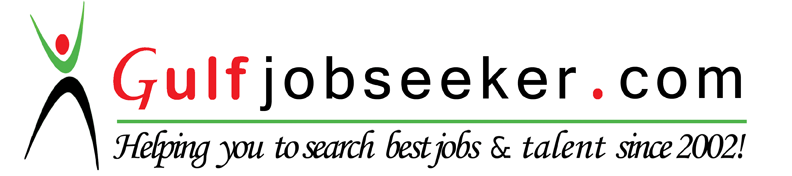 Whats app  Mobile:+971504753686 Gulfjobseeker.com CV No:1571046E-mail: gulfjobseeker@gmail.comEducationSkills & AbilitiesNegotiation and Decision making Skills. Language Skills (Arabic is the mother tongue – Good in English). Teamwork, Leadership, Interpersonal Skills, Customer orientation.Ability to relate and communicate effectively with different nationalities.CoursesCMA - Part one “Financial planning, Performance and control”.General English course Pre-intermediate stage level 5. The English conversation course pre-intermediate stage level 3.ILLI education center from British academy.Career Experience     - Advance Pharm as sales representative  for three cosmetics products (Zondex gel – Varic cream – Advance cream) and two chemical products which are Advancept (Donipezil 10mg) & Monosho (Levofloxacin 500mg) from Mar 2011 to Jan 2014.- True International Pharma as a senior sales representative for two governments in Egypt (Gharbiya – Kafr-Alshikh) for two products which is (Supermix – Levatrue) from Feb 2014 to Dec 2015.Personal InformationUniversity DegreeBachelor of commerce -  Major AccountingUniversityTanta UniversityGeneral GradeAcceptedGraduation Year2010ICDL - International Computer Driving License.Date of Birth10 February 1988Marital StatusMarried	